DIALOGUE AVEC LES VERBES 1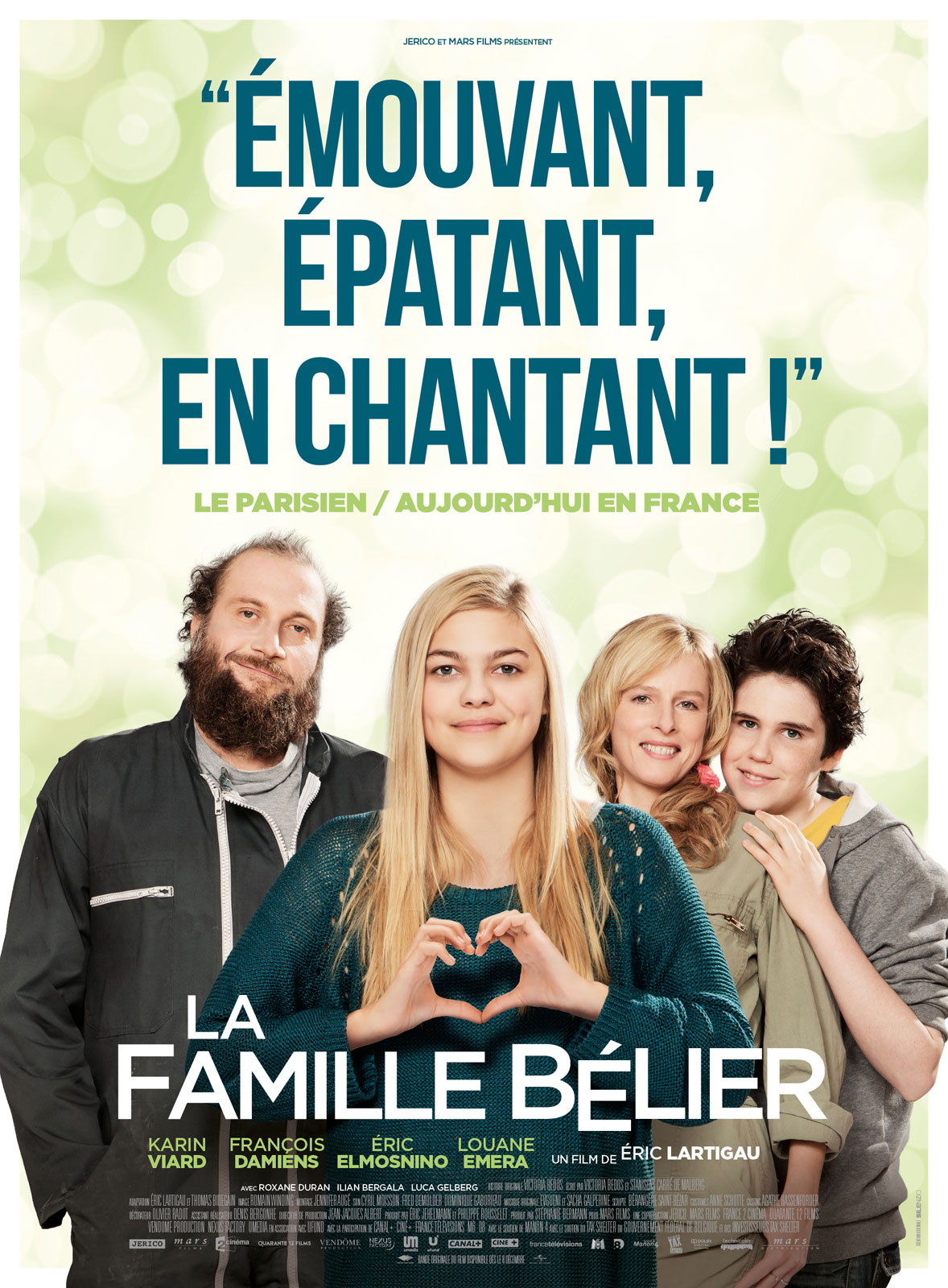 vad vill du ha du?jag vill ha en glasshan vill äta en pannkakavad vill ni ha?jag tar en glass med hallonsmak, tackvad tar ni?vi tar en pannkaka med honungjag letar efter mina nycklarde vill titta på familjen Béliervad tar de?vad letar du efter?han letar efter sin systervi vill att det snöarvad vill du ta?vad letar ni efter?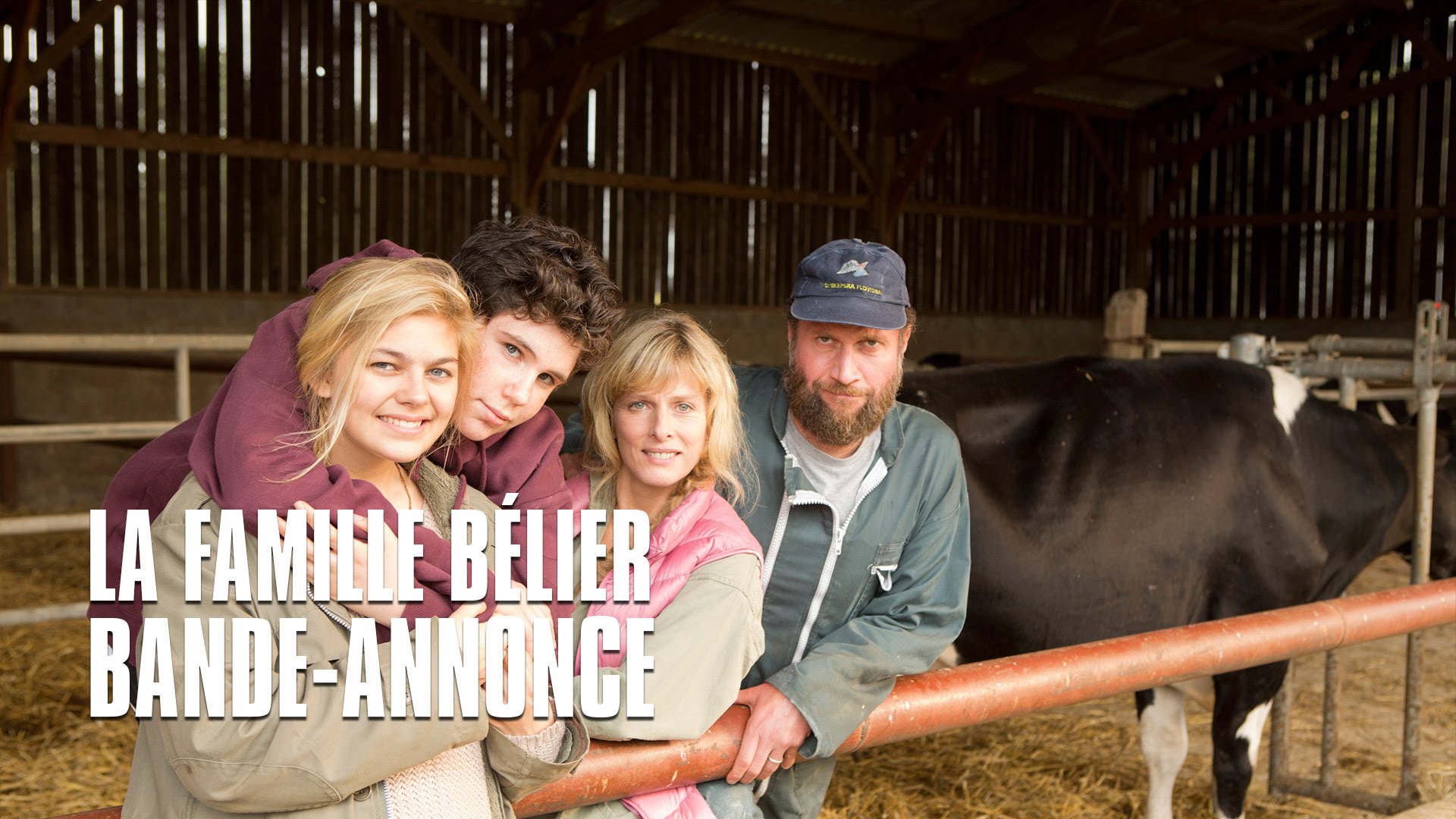 vad tar du?jag tar en pannkaka med glasshan vill inte ha någontingjag tar alltid chokladhan tar min glassDIALOGUE AVEC LES VERBES 2vad gör du?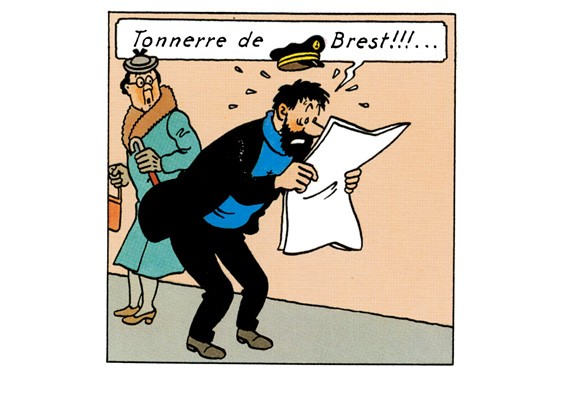 jag gör ingentinghon sportarjag soversover ni länge på morgonen?eleverna sover på lektionenhon sover i min säng?varifrån kommer du?vi kommer från Sverigedet är bra gjort!de gör pannkakoråh kommer ni från Sverige?vi gör bröd 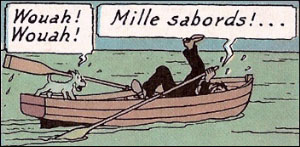 vad gör hon?vad gör ni?jag vet inte vad han görvad gör ni?vi gör ingentingkommer du i morgon?jag kommer inte i eftermiddaghan kommer kanskekommer ni klockan 20.00?varifrån kommer ni?vill du inte komma?de kommer senareDIALOGUE AVEC LES VERBES 3; verbes au présent (nutidsform)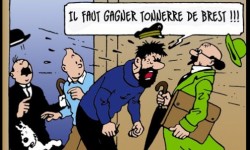 jag skall jobba i kvällvad tror du?jag tror att filmen är roligkan jag, får jag......?kan jag hjälpa er?kan du komma?de kan vinnahon skall titta på filmen på lördagkan ni tala långsammare tack?kan vi ta en paus?Stefan tror på Jultomtenhon tror att jag är galen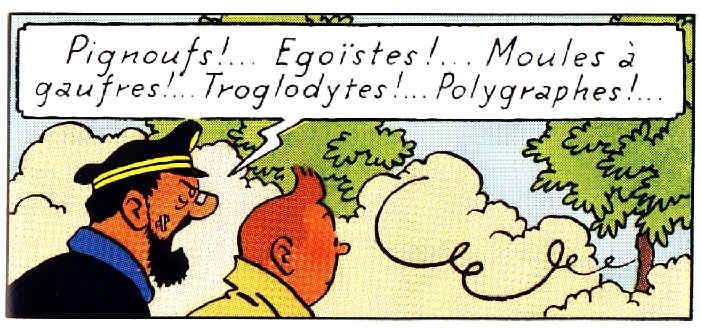 kan ni komma hit?tror ni att det är sant?han kan förståjag tror detvad tror ni?hur mår ni?hur mår du?mår din syster bra?hur mår dina föräldrar?DIALOGUE AVEC LES VERBES 4 au présent (i nutidsform)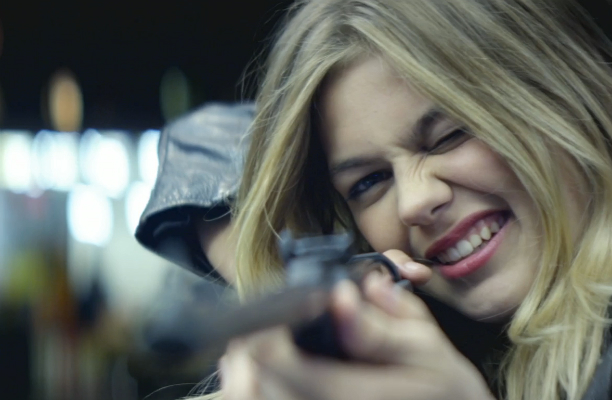 jag ser din systervad ser du?jag ser en hästser du kvinnan därborta?jag vet ingentingvi vet intede ser allthon går ut oftagår ni ut i kväll?vi ser en kohan går ut med min systervet du om det regnar? (om=si)de går ut genom fönstret (genom=par)?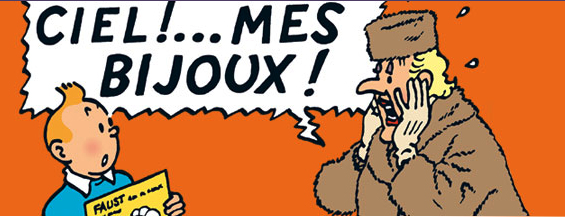 jag går ut nujag vet inte när de går utgå ut härifrån! ok, vi går ut på en gångvi vet allthon vet inte att vi ser alltDIALOGUE AVEC LES VERBES 5; 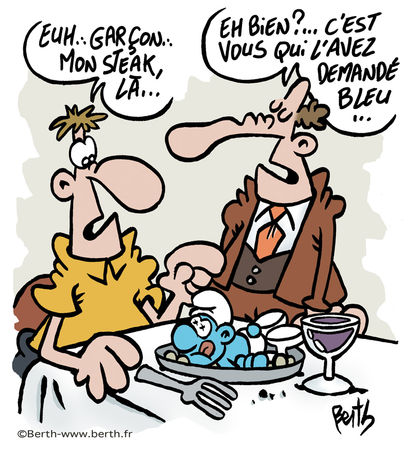 jag möter min brorjag har mött min systervem har du träffat?hon har träffat min pappajag ska träffa din mamma idagjag ska på bio i kvällvar skall ni?de går på teater i morgonvi har träffat din lärareträffar du ofta min halvbror?mina kusiner träffar aldrig mina kompisarhar ni träffat min flickvän?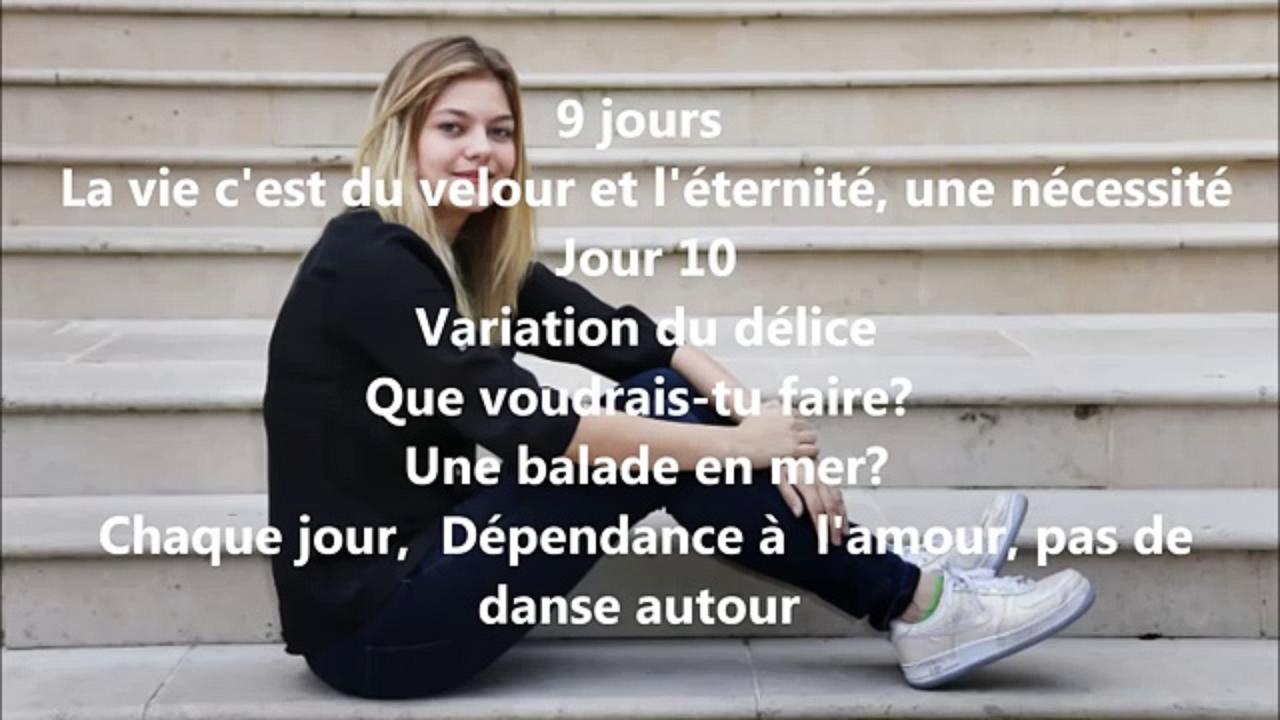 åker du till Grekland snart?vi skall jobba nujag skall ta en kaffeskall ni möta min lärare nu?min pojkvän mår brade åker till Stockholm på fredagträffar ni många fransmän i Oslo?hon skall göra sina läxor idagskall ni göra något i helgen?vouloir=vilja (ha) i presensvouloir=vilja (ha) i presensprendre=ta i presenschercher=söka i presensjejejetututuilililnousnousnousvousvousvousilsilsilsfaire=göra i presensdormir=sovavenir=komma i presensjejejetututuilililnousnousnousvousvousvousilsilsilspouvoir=kan i presenspouvoir=kan i presenscroire=tro i presensaller=gå, må, åka, skajejejetututuilililnousnousnousvousvousvousilsilsilsvoir=se i presenssortir=gå ut i presenssavoir=veta i presensjejejetututuilililnousnousnousvousvousvousilsilsilsrencontrer=möta i presensrencontrer=i passé composéaller=gå, ska, åka i i presensjejejetututuilililnousnousnousvousvousvousilsilsils